-ตัวอย่าง-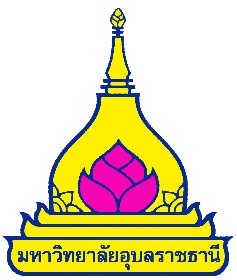 ผลงานวิจัยเพื่อขอกำหนดตำแหน่ง....................................โดยวิธีปกติ วิธีที่ ...(1/2)......ในสาขาวิชา................................... (รหัส..........)อนุสาขาวิชา................................... (รหัส..........)นาย/นาง/นางสาว..................................ตำแหน่ง...................................สังกัดภาควิชา/กลุ่มวิชา/สาขาวิชา.......................  คณะ/วิทยาลัย.........................มหาวิทยาลัยอุบลราชธานีพ.ศ. 2565หมายเหตุ: 1. การขอกำหนดตำแหน่งผู้ช่วยศาสตราจารย์ ไม่ต้องระบุวิธีที่ 1 หรือ 2 เนื่องการมีเพียงวิธีเดียว              2. หากไม่มีอนุสาขาวิชาให้ตัดข้อความออก	 3. กรณีเป็นผลงานทางวิชาการประเภทอื่น (เว้นแต่ผลงานนั้นจัดทำเป็นรูปเล่มอยู่แล้ว เช่น รายงานการวิจัยฉบับสมบูรณ์ ตำรา หนังสือ เป็นต้น) ให้จัดทำแยกเป็นอีกเล่ม โดยระบุประเภทผลงานนั้นเป็นหัวเรื่องแทน “ผลงานวิจัย” เช่น ผลงานทางวิชาการในลักษณะอื่น (งานแปล) 